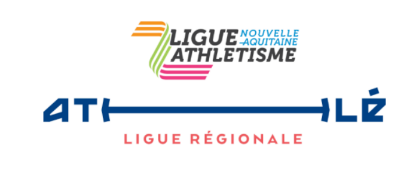 CENTRE REGIONAL D’ENTRAINEMENT DE LIMOGES 2022-2023ABARCAPabloLimoges AthléPoidsAIGUEPERSEYannLimoges Athlé110m haiesASSANI ISSOUF JeanineLimoges AthléTriple SautDA SILVALéaLimoges Athlé400m haiesDEVAINEMaxenceLimoges Athlé110m haiesDIABATESeydouEC Orléans CJFTriple SautDURIFArthurLimoges Athlé400m haiesHAMONLouis-VictorLimoges AthléTriple SautLAVAUDAlexisLimoges Athlé800mMAYOUMA-NTSIEMOMarcialLimoges Athlé100mMBUYA MALAMarieLimoges AthléLongueurMOURGUYYanisLimoges Athlé400m haiesQUINTINMaelleLimoges Athlé400m haiesTROUTAUDClémentLimoges AthléHauteur